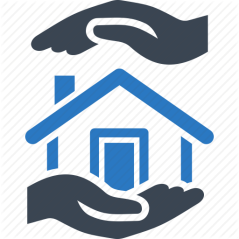 ПАМЯТКА ДЛЯ УЧЕНИКА                                                                                                  (в период освоения учебных программ в дистанционной форме)1. Войди в электронный журнал. Время работы и выполнение заданий должно соответствовать расписанию уроков.                                                                                                       2. На странице «Дневник» в разделе «Домашнее задание» скачай прикреплённые файлы, ресурсы для самостоятельного изучения и выполнения домашнего задания по учебным предметам.                                                                   3. Прослушай, изучи предлагаемый к новому уроку материал. Внимательно читай задание учителя. Если необходимо, можешь повторно обратиться к материалу.                                                                                                                                  4. Выполни домашнее задание по теме. В тексте задания учитель указывает в какой форме необходимо представить ответ. 5. Предоставь отчет о проделанной работе (в файле формата Word, PDF, в виде фотографии и т.п.) по обратной связи (сообщение учителю) для проверки и оценки в указанные учителем сроки. 6. В случае возникновения затруднения в изучении материала или выполнении домашнего задания можно обратиться за помощью к классному руководителю, учителю-предметнику по телефону. 7. Обязательно чередуй время изучения материала с физкультурными минутками и гимнастикой для глаз. 8. Через каждые 30 минут делай перерыв на 10-15 минут. Обязательным является соблюдение режима дня! Выполнение заданий рекомендуется осуществлять в первую половину дня.ВЫПОЛНЕНИЕ ЗАДАНИЙ ЯВЛЯЕТСЯ                                                          ОБЯЗАТЕЛЬНЫМ ТРЕБОВАНИЕМ ПРИ ОРГАНИЗАЦИИ ДИСТАНЦИОННОЙ  ФОРМЫ ОБУЧЕНИЯ